ЧЕРКАСЬКА ОБЛАСНА РАДАР І Ш Е Н Н Я17.11.2023                                                                              № 21-1/VIIIПро призначення МАСЕНКО Н. В.на посаду директора комунальногозакладу «Черкаський обласний центрмедико-соціальної експертизи Черкаськоїобласної ради»Відповідно до частини третьої статті 21, статті 23 Кодексу законів про працю України, пункту 20 частини першої статті 43 Закону України
«Про місцеве самоврядування в Україні», рішень обласної ради                                    від 16.12.2016 № 10-18/VIІ «Про управління суб’єктами та об’єктами спільної власності територіальних громад сіл, селищ, міст Черкаської області»                                 (із змінами), від 19.02.2021 № 5-15/VІІІ «Про особливості призначення 
і звільнення керівників підприємств, установ, закладів спільної власності територіальних громад сіл, селищ, міст Черкаської області та затвердження типових форм контрактів» (із змінами), враховуючи протокол другого засідання конкурсної комісії з проведення конкурсного відбору претендентів на зайняття посади директора комунального закладу «Черкаський обласний центр 
медико-соціальної експертизи Черкаської обласної ради»
від 03.11.2023, заяву Масенко Н. В. від 03.11.2023, обласна рада в и р і ш и л а:1. ПРИЗНАЧИТИ МАСЕНКО Наталію Володимирівну на посаду директора комунального закладу «Черкаський обласний центр медико-соціальної експертизи Черкаської обласної ради» з 21 листопада 2023 року, шляхом укладення з нею контракту строком на п’ять років за результатами конкурсного відбору.2. Контроль за виконанням рішення покласти на постійну комісію обласної ради з питань комунальної власності, підприємництва та регуляторної політики.Голова									А. ПІДГОРНИЙ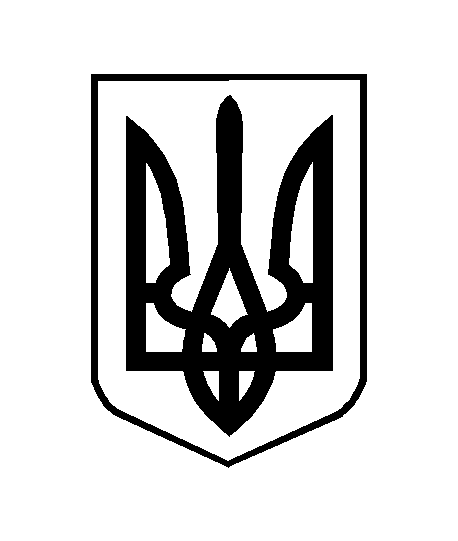 